EVENT CALENDAR		Monthly Meetings are held Monday evenings at the SAGA Club at 7pmFeb 5		Monthly Meeting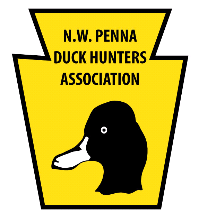 Feb 16-18	Outdoor Show			Bayfront Convention CenterMarch 2	Delta Pymatuning DinnerMarch 4	Monthly MeetingMarch 24	Presque Isle Clean-Up Morning		S.O.N.S. Ice out party in the afternoon!April 8		Monthly Meeting		May 6		Monthly Meeting		Carving your own Decoys	Lead:  Marty MokwaJune/July	Summer Cook outAugust 5	Monthly Meeting		Swap Meet/Flea Market	Lead:  Rob KitchenAug 18 		WATERFOWL WARM UP	Clay Shoot Critters Path		Lead:  Keith EdwardsAug 30-Sep 14	Blind Sign ups			TREC Center LobbySept 15		Blind Draw			TREC Center 10AM		Streamed on FB LIVESept 9		Monthly Meeting		Decoy Painting and touch ups	Lead:  Marty MokwaSept 22		Blind Pick 			10 AM Shelter 2 Presque Isle State ParkOct 7		Monthly Meeting		Prep for Season and Public Blind set up schedulingNov 18		Monthly MeetingDec 12-13	HOST-A-HERO VETERANS HUNTJan 6,2025	Monthly Meeting		Season Recap and Wing Ding PrepTENTATIVE DATES, NOT CONFIRMED AS OF YETMarch 8, 2025	WING DING  Shrine Club	Advance Ticket Sales ONLY, no tix at the door